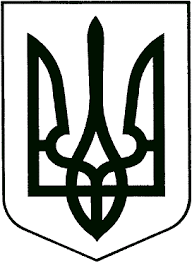 ЗВЯГЕЛЬСЬКА МІСЬКА РАДАРІШЕННЯтридцята сесія						 	       восьмого скликання23.02.2023                                     			                                        № 787Про  внесення змін до Положення про старосту Керуючись статтею 25, частиною четвертою статті 54 Закону України „Про місцеве самоврядування в Україні“, частиною п’ятою статті 59 Регламенту Новоград-Волинської міської ради восьмого скликання, міська рада ВИРІШИЛА:1. Внести зміни до Положення про старосту, затвердженого рішенням міської ради від 21.10.2021 № 337 „Про затвердження Положення про старосту“, а саме: другий абзац 4 пункту розділу V виклавши в новій редакції:„На період тимчасової відсутності старости у зв’язку з відпусткою, хворобою та іншими причинами його повноваження виконує посадова особа виконавчого комітету згідно розпорядження міського голови.“       2. Контроль за виконанням цього рішення покласти на постійну комісію міської ради з питань депутатської етики, дотримання законності та охорони рад і свобод громадян (Овдіюк В.І.), керуючого справами виконавчого комітету міської ради Долю О.П.Міський голова                                                                         Микола БОРОВЕЦЬ 